Хлебникова Светлана Владимировна, учитель математики МБОУ «СОШ № 4 г. Осы»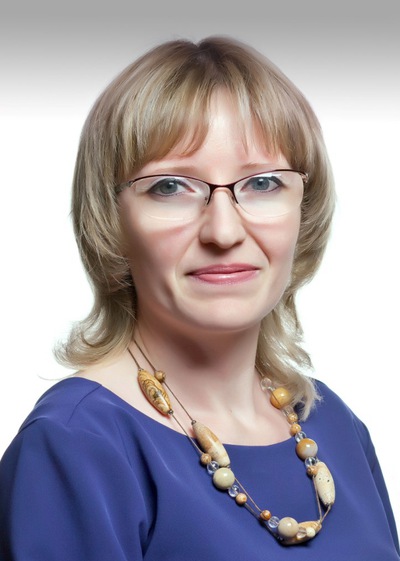 Из опыта дистанционного обучения математике в программе ZoomДистанционное обучение (ДО), по определению, предполагает обучение на расстоянии. Причём главенствующая доля при такой форме обучения отводится самостоятельной деятельности обучающихся, а владение информационными технологиями выходит на первый план.   В связи с чем, перед учителем возникает ряд проблем. Например:Какая из платформ (программ) будет более эффективна в обучении?Как оптимизировать процесс контроля?Какие формы ДО использовать во время технических проблем или отсутствия Интернета и др. В своей практике решаю подобные вопросы, как и многие учителя, при помощи различных интернет-ресурсов. В освоении несложных тем использую презентации, видеоуроки на сайте https://infourok.ru/.  Для отработки и контроля изучения материала предлагаю задания на «Учи.ру». С целью подготовки к ВПР и ГИА составляю тематические тесты на сайте «Решу ВПР» («Решу ЕГЭ»). К каждому уроку составляю план для учащихся с инструкциями, пояснениями, разбором сложных заданий. План прикрепляется в электронном журнале https://web2edu.ru/. Вместе с тем, считаю для себя более эффективным способом обучения – применение online-программ. Одной из таких платформ является Zoom.Организация первого онлайн-урока в 7 классе по теме «Построение треугольника по двум сторонам и углу между ними» требовала выполнения нескольких этапов:1. Подготовительная работа. Установка Zoom.Установка программы технически проста. Ученикам был отправлен адрес https://zoom.us/support/down4j для скачивания zoom на компьютер или телефон. Для работы ученикам совсем необязательно иметь камеру и микрофон, ведь задавать вопросы можно в чате. В день урока учащимся была отправлена ссылка на запланированную видеоконференцию. Также на этапе подготовки к уроку был составлен план, продуманы этапы урока, задания для актуализации знаний, домашней работы, подготовлена презентация. 2. Проведение онлайн-урока.Формат онлайн-урока в Zoom предполагает 40 мин. бесплатного времени, поэтому ничто не должно отвлекать от основных задач урока. Предварительно нужно было хорошо изучить интерфейс программы. Функция «Управление участниками» позволила не только общаться с учащимися, но и, по мере необходимости, отключать у них микрофон или видео. При помощи интерактивной доски на этапе актуализации знаний вспомнили задачи на построение, необходимые для изучения темы:1) От начала луча отложить отрезок, равный данному.2) От начала луча отложить угол, равный данному.В режиме «Демонстрации экрана» при помощи презентации повторили алгоритм решения задач на построение, а также построили треугольник по трём элементам. В качестве домашнего задания было предложено по алгоритму решить ещё две задачи на построение треугольника: 1) по стороне и двум прилежащим к ней углам; 2) по трём сторонам.3. Рефлексия деятельности.Необходимо отметить, что данная форма дистанционного обучения позволила выстроить продуктивный диалог с учащимися, в ходе которого они получили ответы на многие вопросы. На этапе рефлексии выяснилось, что такая форма обучения математике более приемлема для моих детей. В этом убедилась и на следующем уроке-консультации на этапе проверки домашнего задания.С учащимися, которые по каким-либо причинам не могут подключиться к видеоконференции, работаю индивидуально. 